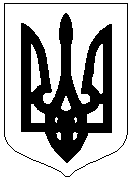 ЛИСЯНСЬКА СЕЛИЩНА РАДАРІШЕННЯ07.09.2022		                             смт Лисянка                                            № 28-36/VIIІПро затвердження плану –графікудіяльності виконавчого комітету Лисянської селищної ради  щодо проведення заходів з відстеження результативності прийнятих регуляторних актів на 2023 рік                   На виконання ст. 7 Закону України «Про засади державної регуляторної політики у сфері господарської діяльності», керуючись  ст. 59 Закону України «Про місцеве самоврядування в Україні»,1.  Затвердити план-графік проведення заходів з відстеження результативності регуляторних актів, прийнятих Лисянською селищною радою на 2023 рік (додається).2.  Контроль за виконанням цього рішення покласти на постійну комісію з питань  соціально-економічного розвитку, планування, бюджету і фінансів Лисянської селищної ради.Селищний голова                                                                		             А. П. ПроценкоДодаток до рішення № 28-36/VIІI від 07.09.2022План-графік діяльності виконавчого комітету Лисянської селищної ради  щодо проведення заходів з відстеження результативності прийнятих регуляторних актів на 2023 рік   Секретар				                                  			О.В. Макушенко№п/п назва  регуляторного акту  Вид відстеження Структурний підрозділ відповідальний за проведення відстеження Строк виконання заходівВид даних1234561Про встановлення податку на майно (в частині транспортного податку) на території Лисянської селищної ради (територіальної громади) на 2023 рік. повторне Відділ фінансів   вересень 2023 року Проведення моніторингу2Про встановлення податку на майно (в частині плати за землю) на території Лисянської селищної ради (територіальної громади) на 2032 рік.   повторнеВідділ фінансів       вересень 2023 року Проведення моніторингу3Про встановлення податку на майно (в частині податку на нерухоме майно відмінне від земельної ділянки) на території Лисянської селищної (територіальної громади) на 2023 рік. повторнеВідділ фінансів     вересень 2023 рокуПроведення моніторингу4Про встановлення єдиного податку (спрощеної системи оподаткування) та ставок єдиного податку на території Лисянської селищної ради (територіальної громади) на 2023 рік.повторне    Відділ фінансів     вересень 2023 рокуПроведення моніторингу5Про встановлення ставок орендної плати на землю з 2023 року  повторнеВідділ земельних відносин, екології та водокористуванняІ півріччя 2023 рокуПроведення моніторингу6Про встановлення ставок збору за місця для паркування транспортних засобів на території Лисянської селищної ради (територіальної громади) на 2023 рік    повторнеВідділ фінансів      І півріччя 2023 рокуПроведення моніторингу7Про встановлення ставок туристичного збору на території Лисянської селищної ради (територіальної громади) на 2023 рік          повторнеВідділ фінансів      І півріччя 2023 рокуПроведення моніторингу